Пермская краевая общественная организация "Любительская хоккейная лига Прикамья"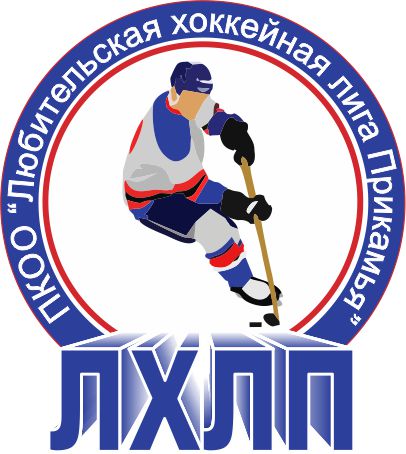  Кубок им В.П. СухареваЗаявка на матчПодпись руководителя команды:			___________ / ______________ /							                                          расшифровка
Дата заполнения: 		___________Полное названиеХоккейный клуб «Полуночные Медведи»НазваниеХК «Полуночные Медведи»ТренерГалимов Денис ФанисовичСезон2015/2016АдминистраторПостаногов Илья Витальевич№ п/пФ.И.О.АмплуаВр, Зщ, Нп№
игрока в заявкеОтм.
К, АОтметка игрока на игру (с номером)1Гужавин Александр АндреевичВр12Мусин Нурфат ГалимулловичВр673Колесников ОлегВр304Барламов Олег ПавловичЗщ715Власов Кирилл ВячеславовичНп896Волохов Сергей АнатольевичЗщ737Главатских Евгений ЮрьевичНп208Зайцев Владимир АлександровичНп129Зырянов Сергей ПавловичЗщ10Игонин Максим ВладиславовичЗщ311Казаков Андрей ВячеславовичНп1512Куликов Никита ОлеговичЗщ6913Кусков Иван АлександровичЗщ7714Макаров Олег АлександровичЗщ2415Набиуллин МуратНп16Осташов Виталий ВасильевичНп5517Палкин Евгений ВалерьевичНп2318Постаногов Илья ВитальевичНп2219Романенко Олег ВладимировичЗщ720Симонов АлександрЗщ21Токарев Филипп НиколаевичНп9522Ширинкин Константин ВалерьевичНп8823Щукин Данил ОлеговичНп7224Орехов Глеб АнатольевичНп25Чащин Максим СергеевичЗщ